COVER LETTERGreetings....Hope everything is good from your side. Myself Sailaja Busi, Indian, did Masters in Oncology and Medical Surgical Nursing with 8 years teaching experience after master's degree and highly motivated having interest in research and administration, currently pursuing PhD from Indian University and I would like to apply for academic and research or administrative position in your esteemed institution Kindly let me know the opportunity. hoping for the good. Thank you CURRICULUM VITAE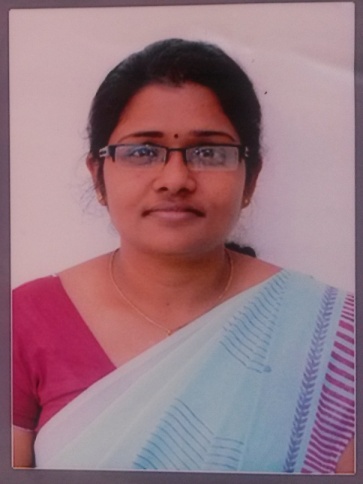 Sailaja Busi,	rn, msn, ocn, pgdhhm,PhDCandidateEMAIL ID: sailajabusi@gmail.comCONTACT PH: +91 9985166699Goal oriented and result oriented professional with a strong medical background and education. Skilled communicator, persuasive and adaptable. Self motivated with high energy, initiative and focus. Keen insight into the needs and views of others able to listen and identify the problem areas and form innovative solutions. Professional and personable and articulate in presentation. AREAS OF STRENGTHS INCLUDE:Comprehensive Medical- Surgical NursingComprehensive Oncological NursingTrained in Hospital and Health care managementEducation and trainingCurriculum preparation for nursing programmes Communication/ negotiation/ facilitationProblem solving and decision makingProgram assessment and managementClient/ community relationsFlexible/ assertive/ adaptablePresentations and trainingTrained in Fire and Safety managementSkilled in MS OFFICE applicationDocumentation and writingSkilled in statistical analysisQUALIFICATIONS:Bachelors Degree in Nursing 2007Licensed Registered Nurse , Midwife, Public Health Nurse2007 Master of Science in Medical-Surgical Nursing 2011Trained in Fire and Safety management 2012Post Graduate Diploma in Health and Health Care Management 2013CNE in Genomics and Ergogenomics, 2015CNE in Cancer Screening Strategies, 2015.SPSS training 2018EDUCATIONAL BACKGROUND:Bachelor of Science in Nursing, Dec-2007, NRI College of Nursing, NRI Academy of Sciences, NTRUHS, Guntur, A.P, South India.Gold medalist and Best -Out Going Student in Bachelor of Science in 2007. Master of Science in Medical- Surgical Nursing, July-2011, Sri Venkateswara Institute of Medical Sciences University, Tirupati, A.P, South India.PG Diploma in Health and Health Care Management, May-2013, Acharya Nagarjuna University, Guntur, A.P, South India.Palliative nursing, 2010, MNJ Cancer Institute, Hyderabad, Andhra Pradesh, India.Oncology Nursing special training, 2010, Indo American Cancer Hospital, Hyderabad, Andhra Pradesh, India.Persuing Ph.D in Nursing from Shri Venkateshwara University, Gajrula,UP,  India.EXPERIENCE:Provided direct and indirect supervision and training for graduate and post graduate nursing students in teaching and clinical areas.Trained in palliative care servicesPlanned and Implemented cancer screening and prevention programmes.Assessed student needs, develop and implement comprehensive nursing education and client care plans in the clinical areas.Educated and counsel patients and students about health and wellness and other areas as needed.Designed and conducted Orientation classes.Trained Nursing students at all levels.Assisted Program Coordinator with development and implementation of activities.Attended conferences at National and State level.Worked as class co-ordinator and implemented planned activities of the curriculum.Conducted various health education programmes and workshops in different aspects.Conducted and guided various Research Works and Projects in the Clinical and Community Areas.TEACHING CAREER PROFILE:More than 1 and half year of experience as a Nursing Tutor/ Clinical Instructor in the College of Nursing, NRI Academy of sciences, Guntur, Andhra Pradesh, South India.2 years of experience as Nursing lecturer and clinical supervisor, Department of Medical-Surgical Nursing, in College of Nursing, NRI Academy of sciences, Andhra Pradesh, India. Lecturer, School of Nursing & Midwifery, College of Medicine and Health Sciences, Hawassa University, Hawassa, Ethiopia from October 1/2013 to may 6, 2018.Courses of teaching experience:B.Sc.NURSINGM.Sc.NURSINGPOST BASIC NURSINGCLINICAL PRACTICERESEARCH GUIDANCEACADEMIC CONTRIBUTIONS TO SCHOOL OF NURSING & MIDWIFERY,HAWASSA UNIVERSITY:Programmes/ courses teachingDeveloped Curriculum for Emergency & Critical care nursing programmeDeveloped curriculum for Oncology Nursing Masters programmeDeveloped curriculum for Adult Health Nursing Masters programmeJournal publications of student research projectsResearch guidanceClinical practice guidanceDeveloped clinical evaluation forms for medical surgical nursing moduleActive participation in the activities of School of Nursing & Midwifery. RESEARCH WORK GRANTS:Assessment of factors related to IV therapy complications among inpatients of Referral Hospital, Hawassa, Ethiopia, 2015. (17626.00 ETB) Symptom experiences and effect on functional status among breast cancer women receiving chemotherapy, Hawassa Referral hospital, 2016.(NORAD, 20,000 Nok)Assessment of dysphagia among stroke patients in Hawassa Comprehensive Care hospital, Ethiopia.2016.(25,000ETB)RESEARCH PRESENTATIONS:Annual research review conference, Hawassa university, Ethiopia- May 2017AAPAP- poster presentation, Addis Ababa, Ethiopia- June 20163rd National symposium on science and sustainable development, Arbaminch university, Ethiopia- May 2016Basics of oncology nursing conference, ASCO, Ethiopia- April 2017RESEARCH WORK:“A study to assess the health beliefs and cancer worries about breast cancer and early breast cancer detection practices among women at selected areas of Tirupati, Andhra Pradesh, India.”.“A comparative study to assess the impact of dry heat versus moist heat on the ease of peripheral IV catheter insertion among patients admitted at medical oncology ward, SVIMS, Tirupati, Andhra Pradesh, India.”RSRESEARCH  PROJECTS GUIDED IN INDIA:A study to assess the knowledge level on heat stroke among school teachers, 2012.A study to assess the knowledge on Byssinosis among cotton industry workers, 2012.A study to assess the cultural practices among postnatal mothers, 2012.A study to assess the knowledge on management of dehydration among mothers of under-five children, 2013.A study to assess the knowledge on ventilator associated pneumonia among critical care nurses,2013.A study to assess the knowledge level on reproductive tract infections among women, 2013.A study to assess the knowledge level on non communicable diseases among adult population,2013.RESEARCH PROJECTS  GUIDED IN HAWASSA UNIVERSITY:A study to assess the prevalence of Mental distress among university students, 2014.A study to assess the prevalence of STI’s among prisoners, 2014.Assessment of Depressive symptoms related to overconsumption of soft drinks among university students, Hawassa University, Ethiopia, 2015.Barriers of discussion among parents and adolescents about reproductive health issues among the aged 15-29 years, Hawassa, Ethiopia, 2016.Prevalence and Factors associated with Hypertension among patients attending HwURH, SNNPR, Ethiopia, 2016. TEXTBOOK PUBLICATIONS:A textbook of critical care for nurses –principles and procedures and practices (paras publications, 2013).Hand book of nursing assessment (paras publications, 2015)JOURNAL PUBLICATIONS:A study to assess the pro’s, con’s and risk’s of breast cancer and cancer screening practices among women in Tirupati, India. – Research Zone India, ISSN 2319-8168, Vol-3, Issue(1).A Study On Assessment Of Health Beliefs And Cancer Worries About Breast Cancer Among Women In Selected Areas Of Tirupati, Andhra Pradesh, India.- Journal of Science, ISSN-2277-3285, Vol 5 / Issue 1/2015/ 1-3.Challenges And Coping Mechanisms Of Nurses Working In Intensive Units Of Selected Hospitals In Addis Ababa-Ethiopia- International Journal of Current Science and Technology Vol.3 , Issue 5, pp 7-10, May, 2015.Assessment of Depressive symptoms related to overconsumption of soft drinks among university students, Hawassa,- International Journal Nursing Education and Research, Vol-3, No.4, OCT-DEC-2015.Prevalence and determinants of mental distress among university students, college of medicine and health sciences in hawassa university, Ethiopia, Asian journal of Nursing Education and Research, Vol-6,No.1,July-Sep,2016.Prevalence of Sexually Transmitted Infections among Prisoners aged between 18-45years in Hawassa prison, Hawassa, Ethiopia. Momona Ethiopian Journal of Science (MEJS), V8(1):89-97,2016©CNCS, Mekelle University, ISSN:2220-184 2016Effectiveness of structured teaching programme on level of knowledge and practices regarding prevention of ventilator associated pneumonia among critical care nurses of NRI General Hospital, Guntur, A.P., India. International Journal of Advances in Nursing Management 4(2): April-June 2016.(SAILAJA. BUSI)